§6510.  Service of injunction1.  Injunction may be served on a person who is not a party.  An injunction issued against a person may be served on that person whether or not that person is a party to the action, and that person is liable to all the penalties and consequences provided for a breach of the injunction.[RR 2021, c. 1, Pt. B, §431 (COR).]2.  Violation of injunction.  The court may order a person who violates the injunction, after service, or who uses the property to show cause at a time fixed why a decree should not be entered and execution issued against that person and that person's goods and estate for the damages, interest, costs and additional damages and costs for breach of the injunction.[RR 2021, c. 1, Pt. B, §431 (COR).]3.  Court may enter decree.  Upon service and return of the order, the court may enter a decree that is just and equitable against the person and issue execution accordingly or may proceed against the person for breach of injunction.[RR 2021, c. 1, Pt. B, §431 (COR).]SECTION HISTORYPL 1987, c. 141, §A6 (NEW). RR 2021, c. 1, Pt. B, §431 (COR). The State of Maine claims a copyright in its codified statutes. If you intend to republish this material, we require that you include the following disclaimer in your publication:All copyrights and other rights to statutory text are reserved by the State of Maine. The text included in this publication reflects changes made through the First Regular and First Special Session of the 131st Maine Legislature and is current through November 1. 2023
                    . The text is subject to change without notice. It is a version that has not been officially certified by the Secretary of State. Refer to the Maine Revised Statutes Annotated and supplements for certified text.
                The Office of the Revisor of Statutes also requests that you send us one copy of any statutory publication you may produce. Our goal is not to restrict publishing activity, but to keep track of who is publishing what, to identify any needless duplication and to preserve the State's copyright rights.PLEASE NOTE: The Revisor's Office cannot perform research for or provide legal advice or interpretation of Maine law to the public. If you need legal assistance, please contact a qualified attorney.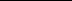 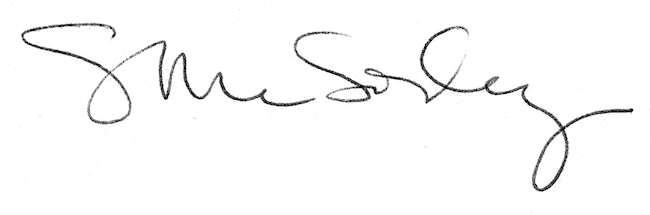 